$42,000.00EISEMANN-WEISBECK415 3RD AVE WEST, MOBRIDGEMOBRIDGE GRAND CROSSING ADDITION LOT 3 BLOCK 29RECORD #5220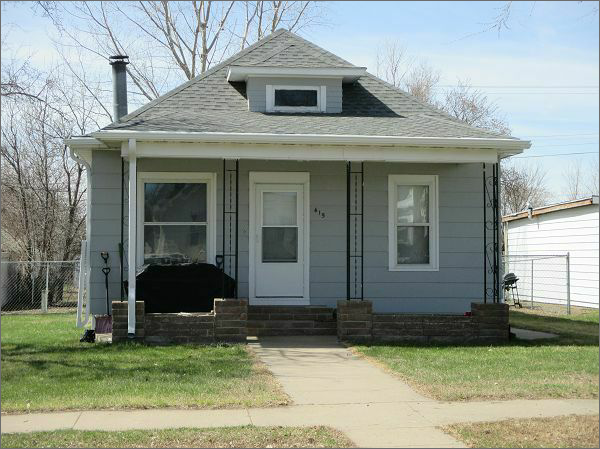 LOT SIZE 50’ X 140’                                             TOTAL LIVING AREA 975 SQ FTSINGLE FAMILY                                                    BASEMENT 975 SQ FTONE STORY, ATTIC                                              1 BEDROOM 1 BATH 5 FIXTURESAVERAGE QUALITY AND CONDITION              ROOFED PORCH 161 SQ FTBUILT IN 1930 + -                                                  DETACHED GARAGE 216 SQ FTNATURAL GAS WINDOW AIR                            2002 15’ X 140’ FENCE2014 FOUNDATION FARE, MASONITE SIDING FAREALUMINUM WINDOWS POOR, ROOF GOODSOLD ON 12/21/16 FOR $42,000                                        RECORD #5220ASSESSED IN 2017 AT $33,430ASSESSED IN 2012 AT $24,850     SOLD IN2012 FOR $34,000